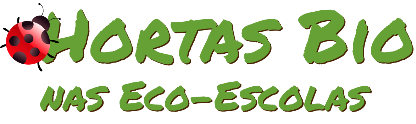 Horta Bio em casaFicha de RegistoIdentificação da planta escolhidaIdentificação da planta escolhidaNome comum da espécie: AlfaceNome científico: Lactuca SativaQuando colocaste a semente na terra?Quando colocaste a semente na terra?Data: 28 de março de 2020Data: 28 de março de 2020Quantos dias passaram até ao aparecimento da plântula?Quantos dias passaram até ao aparecimento da plântula?Resposta:A nossa plantação foi efetuada através da compra da planta em cuvetes, com a alface ainda pequena, a qual retiramos das cuvetes e plantamos na terra, fazendo um pequeno buraco, colocando a planta, apertando um pouco a terra junto à alface e regando bem.Resposta:A nossa plantação foi efetuada através da compra da planta em cuvetes, com a alface ainda pequena, a qual retiramos das cuvetes e plantamos na terra, fazendo um pequeno buraco, colocando a planta, apertando um pouco a terra junto à alface e regando bem.Registo semanal do desenvolvimento da planta:Registo semanal do desenvolvimento da planta:Semana 1:As alfaces têm entre 4 e 5 cm de altura, a planta não murchou e apresenta-se bem.Semana 1:As alfaces têm entre 4 e 5 cm de altura, a planta não murchou e apresenta-se bem.Semana 2:As alfaces continuam a crescer normalmente, apresentam-se maiores, mais robustas e mais largas. Medem 6 e 7 cm. Começaram a aparecer algumas ervas daninhas.Semana 2:As alfaces continuam a crescer normalmente, apresentam-se maiores, mais robustas e mais largas. Medem 6 e 7 cm. Começaram a aparecer algumas ervas daninhas.Semana 3:As alfaces continuam a crescer, têm agora algumas 9 cm de altura, mas apareceram algumas lagartas acastanhas escuro, as quais eliminamos manualmente, bem como os caracóis e as vacas negras, por outro lado, ouvimos dizer que as cascas dos ovos afugentavam estes animaizinhos e assim fizemos. Com este procedimento verificamos uma diminuição na quantidade de animais que vinham comer as nossas plantas. Também compramos terra vegetal e deitamos entre as alfaces, para lhes dar mais sustentabilidade e resistência, para não caírem.Semana 3:As alfaces continuam a crescer, têm agora algumas 9 cm de altura, mas apareceram algumas lagartas acastanhas escuro, as quais eliminamos manualmente, bem como os caracóis e as vacas negras, por outro lado, ouvimos dizer que as cascas dos ovos afugentavam estes animaizinhos e assim fizemos. Com este procedimento verificamos uma diminuição na quantidade de animais que vinham comer as nossas plantas. Também compramos terra vegetal e deitamos entre as alfaces, para lhes dar mais sustentabilidade e resistência, para não caírem.Semana 4:As alfaces não murcharam, apenas algumas folhas, as que estão mais no exterior da planta, estão a murchar ou secar, então resolvemos retirá-las.Semana 4:As alfaces não murcharam, apenas algumas folhas, as que estão mais no exterior da planta, estão a murchar ou secar, então resolvemos retirá-las.Semana 5:Continuamos a efetuar o nosso trabalho de rega e a retirar as ervas daninhas e as plantas a crescer, medem agora algumas já 13 cm de altura, resolvemos ir à serra buscar “estrume de vaca”, o qual juntamos água para não ficar tão forte e “queimar” as plantas.Semana 5:Continuamos a efetuar o nosso trabalho de rega e a retirar as ervas daninhas e as plantas a crescer, medem agora algumas já 13 cm de altura, resolvemos ir à serra buscar “estrume de vaca”, o qual juntamos água para não ficar tão forte e “queimar” as plantas.Semana 6:Temos alfaces grandinhas e outras mais pequenas, se quiséssemos já poderíamos comer algumas maiores, mas preferimos aguardar mais uma semana.Semana 6:Temos alfaces grandinhas e outras mais pequenas, se quiséssemos já poderíamos comer algumas maiores, mas preferimos aguardar mais uma semana.Semana 7:As algumas alfaces já têm 16/17 cm e nesta semana começamos a comer alfaces, melhor dizendo folhas de alface, pois ouvimos dizer que em vez de cortar a planta pela raiz, se apenas retirarmos as folhas que se apresentam mais pelo exterior, as maiores, a alface continua a crescer e novas folhas pequenas crescem e ficam grandes, boas para comer.Semana 7:As algumas alfaces já têm 16/17 cm e nesta semana começamos a comer alfaces, melhor dizendo folhas de alface, pois ouvimos dizer que em vez de cortar a planta pela raiz, se apenas retirarmos as folhas que se apresentam mais pelo exterior, as maiores, a alface continua a crescer e novas folhas pequenas crescem e ficam grandes, boas para comer.Semana 8:Nesta semana, tivemos a visita de umas lagartas verdes, as quais foram identificadas, porque verificamos as folhas ruidas e umas bolinhas pretas quando estávamos a apanhar as folhas para fazer uma salada para o almoço. Assim sendo, passamos, a dia sim, dia não, verificar alface a alface, bem como afastar folha a folha e verificar ao redor da planta e por baixo dela, se existiam lagartas e assim fomos retirando-as, eliminando-as. Por outro lado, também deitamos pó de carvão que esmagamos e cinza que retiramos de um churrasco que fizemos.Semana 8:Nesta semana, tivemos a visita de umas lagartas verdes, as quais foram identificadas, porque verificamos as folhas ruidas e umas bolinhas pretas quando estávamos a apanhar as folhas para fazer uma salada para o almoço. Assim sendo, passamos, a dia sim, dia não, verificar alface a alface, bem como afastar folha a folha e verificar ao redor da planta e por baixo dela, se existiam lagartas e assim fomos retirando-as, eliminando-as. Por outro lado, também deitamos pó de carvão que esmagamos e cinza que retiramos de um churrasco que fizemos.Semana 9:Continuamos a cuidar das plantas, a regar, a eliminar as lagartinhas, algumas folhas velhas e a apanhar as folhas para fazermos saladinhas bem gostosas e elas a crescer, já medem algumas 19 cm de altura.As alfaces continuam bem bonitas e nós a alegrarmos a vista e a nossa barriguinha.Semana 9:Continuamos a cuidar das plantas, a regar, a eliminar as lagartinhas, algumas folhas velhas e a apanhar as folhas para fazermos saladinhas bem gostosas e elas a crescer, já medem algumas 19 cm de altura.As alfaces continuam bem bonitas e nós a alegrarmos a vista e a nossa barriguinha.Por fim…Descreve-nos como foi feita a sementeira:Não fizemos sementeira, mas sim compramos cuvetes com as plantas.Como foi realizada a manutenção da tua planta?Regando com regularidade, retirando algumas ervas daninhas, colocando composto/”estrume de vaca, que fomos buscar à serra, colocando nova terra vegetal entre as alfaces, colocando cascas de ovos e cinza para afugentar os parasitas, também tivemos o cuidado de verificar quase dia a dia se as plantas apresentavam parasitas para assim os eliminarmos.Que materiais utilizaste?Ancinho, enxada, mangueira, regador, foice e transplantador.